BLM 8–6 Chapter 8 Test1. A   2. B   3. B   4. D   5. A   6.{(5, 8), (0, 3)}7. Example: An object is released from a launcher on the ground, and a person standing on a platform throws a ball, trying to hit the object with the ball.8. Example: ay  a(x2  6x  5), a  R9. a) LS  2x2  x  7	RS  y	 2(3)2  3  7	 14	 14LS  RSLS  3x  y  23	RS  0	 3(3)  14  23	 0LS  RSb) (5, 38)10.11. a) m  5, k  2   b) k  8, m  212. a) two  b) k  4 or k  0c) (5.43, 1.08) or (1.43, 1.08)13. a) 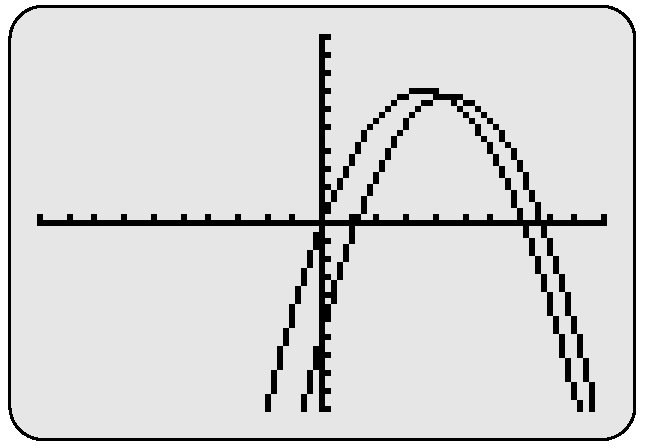 {(4.3, 6.8), (21.7, 177.3)}b) The coordinates represent where the two streams of water meet. However, only the (4.3, 6.8) solution makes sense because the distance cannot be negative in this context.14. a) perimeter: 2y  4x  26; 
area: 3y  9  x2  13x  36b) x  7 and y  1, or x  12 and y  11c) Substituting 7 results in a negative dimension, 
so x must be 12. The dimensions are 8 units and 
3 units.d) perimeter: 22 units; area: 24 square units